МУНИЦИПАЛЬНОЕ ОБРАЗОВАНИЕ «БОГАШЕВСКОЕ СЕЛЬСКОЕ ПОСЕЛЕНИЕ»АДМИНИСТРАЦИЯ БОГАШЕВСКОГО СЕЛЬСКОГО ПОСЕЛЕНИЯПОСТАНОВЛЕНИЕ09.01.2023 г.			   						                       № 01с. БогашевоО проведении открытого конкурса по отбору управляющей организации для управления многоквартирными домами	В соответствии  со статьей 161 Жилищного Кодекса Российской Федерации, постановлением Правительства Российской Федерации от 06.02.2006 № 75 « О порядке проведения органом местного самоуправления открытого конкурса по отбору управляющей организации для управления многоквартирным домом» ПОСТАНОВЛЯЮ:Объявить открытый конкурс по отбору управляющей организации для управления многоквартирными домами по адресам: -Томская область, Томский район, с. Богашево, ул. Мира, д.65; -Томская область, Томский район, с. Богашево, ул. Мира, д.67; -Томская область, Томский район, с. Богашево, ул. Мира, д.69; -Томская область, Томский район, с. Богашево, ул. Энергетиков, д.1;-Томская область, Томский район, с. Богашево, ул. Энергетиков, д.2; -Томская область, Томский район, с. Богашево, ул. Энергетиков, д.3; -Томская область, Томский район, с. Богашево, ул. Энергетиков, д.28; -Томская область, Томский район, с. Богашево, ул. Чкалова, д.10; -Томская область, Томский район, с. Богашево, ул. Чкалова, д.34А; -Томская область, Томский район, с. Богашево, ул. Дом Отдыха, д.3; -Томская область, Томский район, с. Лучаново, ул. Заводская, д.5;-Томская область, Томский район, с. Лучаново, ул. Новая, д.10; -Томская область, Томский район, с. Лучаново, ул. Новая, д.12; -Томская область, Томский район, с. Лучаново, ул. Новая, д.14; -Томская область, Томский район, с. Лучаново, ул. Новая, д.16;  -Томская область, Томский район, д. Белоусово, ул. Мира, д.13. Утвердить Конкурсную документацию открытого конкурса в 2023 году по отбору управляющей организации для управления вышеперечисленными многоквартирными домами.Настоящее постановление вступает в силу на следующий день после дня его официального опубликования.Настоящее постановление опубликовать в официальном издании «Информационный бюллетень Богашевского сельского поселения» и разместить на официальном сайте муниципального образования «Богашевское сельское поселение» в сети Интернет.Контроль за исполнением настоящего постановления оставляю за собой.Глава Богашевского сельского поселения                                                                    Е.Г. Паньков						/документ подписан/							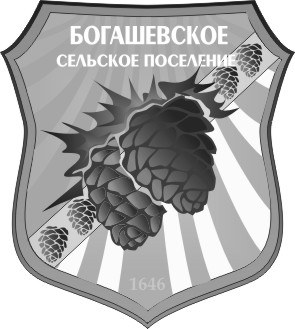 